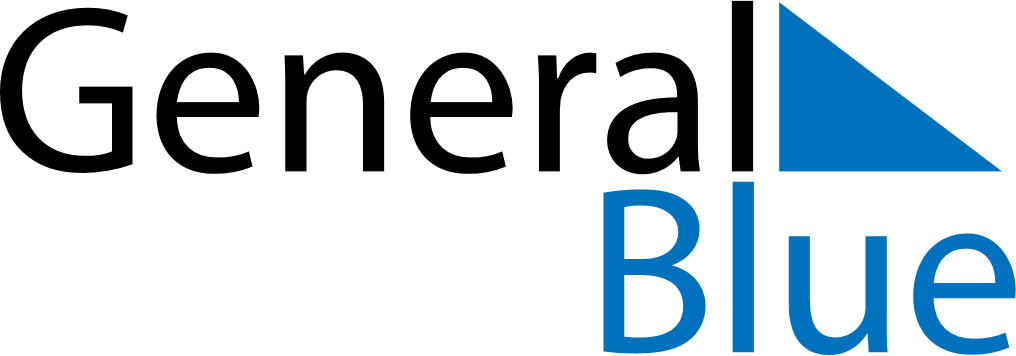 May 2022May 2022May 2022May 2022Costa RicaCosta RicaCosta RicaMondayTuesdayWednesdayThursdayFridaySaturdaySaturdaySunday1Labour Day23456778910111213141415161718192021212223242526272828293031